О внесении изменений в Закон Кировской области 
«О регулировании инвестиционной деятельности в Кировской области»Принят Законодательным Собранием Кировской областиСтатья 1Внести в Закон Кировской области от 2 июля 2010 года № 537-ЗО
«О регулировании инвестиционной деятельности в Кировской области» (Сборник основных нормативных правовых актов органов государственной власти Кировской области, 2010, № 4 (130), часть 2, ст. 4426; 2011, № 4 (136), ст. 4658; 2015, № 1 (157), ст. 5634; 2016, № 4 (166), ст. 6007; официальный информационный сайт Правительства Кировской области, 2021, 11 июня) следующие изменения:1) в пункте 3 части 1 статьи 11 слова «2007 года» заменить словами «2017 года»;2) в части 1 статьи 12 слово «типовая» заменить словом «примерная»;3) пункт 3 части 2 статьи 13 изложить в следующей редакции: «3) создания (реконструкции, модернизации) объектов инфраструктуры.Для целей настоящего Закона под объектами инфраструктуры понимаются объекты транспортной, и (или) инженерной, и (или) энергетической, и (или) коммунальной инфраструктуры, и (или) объекты инфраструктуры индустриальных (промышленных) парков, особых экономических зон, созданных в соответствии с Федеральным законом
«Об особых экономических зонах в Российской Федерации», территорий опережающего социально-экономического развития, необходимые
для реализации новых инвестиционных проектов на территории Кировской области»;4) часть 2 статьи 15 изложить в следующей редакции: «2. Частным инвесторам, указанным в пункте 2 части 1 статьи 13 настоящего Закона, субсидия предоставляется в целях создания (реконструкции, модернизации) объектов инфраструктуры:на осуществление капитальных вложений в объекты капитального строительства, находящиеся в собственности юридических лиц, 100 процентов акций (долей) которых принадлежат Кировской области, 
и (или) на приобретение ими объектов недвижимого имущества 
с последующим увеличением уставных капиталов таких юридических лиц 
в соответствии с законодательством Российской Федерации;на возмещение фактически произведенных затрат на создание (реконструкцию, модернизацию) объектов инфраструктуры»;5) статью 21 изложить в следующей редакции:«Статья 21. Создание (реконструкция, модернизация) объектов инфраструктуры1. Государственная поддержка в форме создания (реконструкции, модернизации) объектов инфраструктуры предоставляется частным инвесторам, указанным в пункте 2 части 1 статьи 13 настоящего Закона.2. Созданные (реконструированные, модернизированные) объекты инфраструктуры подлежат оформлению в государственную собственность Кировской области».Статья 2Настоящий Закон вступает в силу по истечении десяти дней со дня его официального опубликования.г. Киров«___»_____________2022    года№______ ПРОЕКТ №_____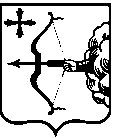 ЗАКОН
КИРОВСКОЙ ОБЛАСТИГубернаторКировской области                                                 И.В. Васильев